Осенний бал.Сценарий осеннего праздника для старших дошкольников.В нарядный зал  входят дети средней группы и садятся на стульчики.Затем вбегают с осенними листочками дети старшей группы и встают врассыпную.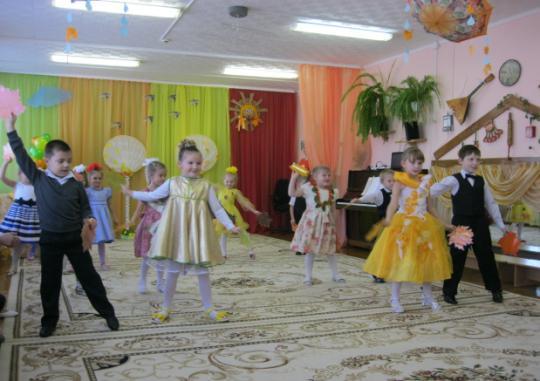 ВЕД:  Постучалась снова в двери Осень –           Золотая, щедрая пора.           С урожаем, листьев разноцветьем           К нам на праздник в детский сад пришла.1 реб:  Осенняя пора, настал и твой черёд!            Повсюду осени мы чувствуем дыханье,            И листопад, и птичий перелёт,            И лес, и сад полны очарованья.2 реб:  В лесу осеннем каждый кустик мил.            Всё замерло, как будто в чудной сказке.            И мелкий дождик сверху окропил            Листву, свою меняющую краски.3 реб:  Краснеют гроздья спелые рябин,            Грибочек нам свою покажет шляпку.            И золото берёзок и осин            Так хочется с собой забрать в охапку!4 реб:  Как много листьев:            Жёлтых, красных.            Подует ветерок – летят.            И в вальсе кружится прекрасном            Над головою листопад.5 реб:  Листочки падают, играя,            И устилают всё кругом.            И мы по садику гуляя,            В букет листочки соберём.ВЕД: А сейчас про листочки споют песенку дети средней группы.Песня « Листики кружатся»Ведущий : Осень к нам себе на бал Нынче пригласила Чтоб никто не опоздал,Осень попросила.И вот мы здесь.Сверкает зал,Теплом согреты лицаПришла пора открыть наш бал И в танце закружитьсяНо где же осень? Вдруг она забыла к нам дорогу? С делами может быть, одна, Замешкалась немного?Давайте Осень позовем,И песню про нее споемИсполняется песня «Осень»Входит Осень под музыку. Осень: Вы обо мне? Как рада я!Привет осенний вам, друзья!Не виделись мы целый год!За летом — мой черёд.Вы рады встретиться со мной?Вам нравится наряд лесной?Осенние сады и парки?ВЫ любите осенние подарки?В вашем зале мы устроимНастоящий листопад.Пусть закружатся листочкиИ летят, летят, летят.Игра с листочками " Найди пару"  (После игры дети держат листочки в руках)Вед: Ой, как их много посмотрите! А как вы думаете откуда они? Да, наверное, с наших деревьев?Ведущий: Сегодня на празднике пройдут весёлые конкурсы, а победит тот, кто быстрее украсит наши стволы осенними листьями. (Т. е. за каждую победу команде - лист) .Ведущий: Ну что ж, начинаем состязанье .( У детей  собирают листья и в зависимости от листьев делятся на две команды «Берёзка» и «Дубок)Ведущий: Ищем первое заданье.Вы загадку отгадайте,Где задание - узнайте!Ты кругла, вкусна, красива!Ты сочна, ну просто диво!Борщ, свекольник, винегрет.Без тебя уж не обед!Ты во всем нам помогла,А зовут тебя. (Свекла) Осень идёт к грядке, берёт свеклу (муляж, на ней записка с заданием.Ведущий: Вам задание читаю, первый конкурс объявляю.1 конкурс:«ПЕРЕВЕЗИ С ПОЛЯ УРОЖАЙ»В одной стороне зала стоят 2 грузовика, в другой стороне на пол раскладывают муляжи лука, огурцов, помидоров, свеклы и картофеля, по 2 штуки каждого. В игре участвуют 2 команды. По сигналу перевозят по одному овощу, передают следующему игроку.Ведущий: Подводим итоги первого конкурса!Пусть у нас всё честно будет,Гости нас сейчас рассудят!Нужно, чтобы я спросила:«Чья команда победила? »Ведущий: Замечательно! На каждом дереве появились листья!Какой следующий конкурс – никто не догадается…«УГАДАЙ МЕЛОДИЮ НАЗЫВАЕТСЯ! »  Осень усаживается на трон. Звучит музыка Г. Гладкова из к\ф Джентельмены удачи».Вед: Ребята, вы можете угадать эту мелодию?  Вот и я не узнаю, что-то здесь не так?!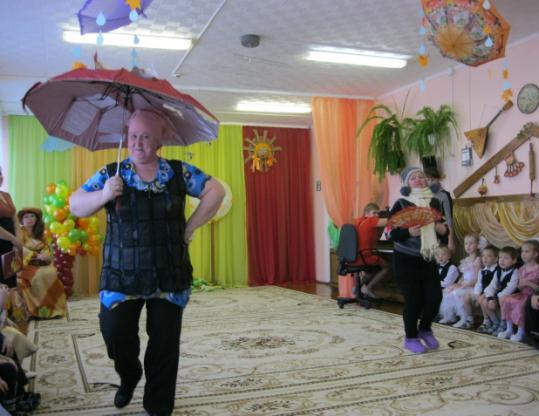 Входят Слякоть, Холодрыга. Слякоть в галошах и с дырявым зонтом, на боку висит брызгалка. Холодрыга с толстым шарфом на шее и с веером в руках. Холодрыга:Лишь осень настает,Приходит наш черед.И Слякоть с Холодрыгой наступают.А нас никто не ждет,А нас наоборот,А нас всегда ругают и ругают.
Слякоть:Я – Слякоть, я кругом,В галошах и с зонтом,Брожу по лужам, сырость нагоняя.А Холодрыга – друг,Все бегает вокруг,На всех прохожих стужу напуская.
Холодрыга: Слушай, Слякоть, нас с тобой в гости звали!Слякоть – Да ты что, Холодрыга! Сколько лет на свете живу, меня еще не разу никто в гости не звал.
Холодрыга: Да-а, и меня, Холодрыгу, тоже не очень-то жалуют. Ну, раз это не нас в гости звали, тогда все они об этом пожалеют.
Слякоть :Еще как пожалеют! Мы им весь бал испортим.Холодрыга: Смотри, а вот и сама королева бала – Золотая Осень.Слякоть: Радуется… ведь ей и песни поют, и стихи читают, и танцуют – все для нее!
Холодрыга: Да уж, ее-то детишки любят.Слякоть: А нас – не-ет… (плачет)Холодрыга :Что ты тут слякоть развела? Не реви, а лучше давай подумаем, как нам Осень проучить, чтоб она не очень-то зазнавалась.
Слякоть :А я уже придумала. Мы наколдуем, и она заснет. Тут-то мы такую слякоть разведем!Холодрыга :Такой холод напустим!Слякоть: Что она из золотой станет… дождливой!Холодрыга :Б-р-р!Слякоть: Унылой!Холодрыга :Б-р-р!Слякоть: И никто ее больше любить не будет!Холодрыга: Не будет. А если она расколдуется?
Слякоть : Да ты что? Расколдуется она, если ее вот такую – холодную, дождливую – все равно любить будут. А этого не будет…
Вместе: Ни-ког-да!Холодрыга :Ведь все любят, когда тепло, светло и..Вместе: Сухо!Звучит та же музыка. Слякоть достает бутылку с надписью «Слякоть», меняет ее на надпись «Бальзам». Холодрыга достает большую кружку, подходят к Осени и с поклоном предлагают угощенье. Осень недоверчиво принюхивается и делает глоток. Выпив, сразу становится очень грустной. Слякоть и Холодрыга уходят на авансцену.
Ведущая:Осень, Осень, что с тобой?Где же взгляд лучистый твой?Почему ты плачешь вдруг?Потускнело все вокруг!
Осень:Наступила осень,Стало скучно очень.Целый день солнца ждешь,А приходит только дождь.Серый дождь плакучийЛьет из черной тучи.Целый день солнца ждешь,А приходит только дождь.Слякоть: Смотри, Холодрыга, все у нас с тобой получилось! Осень-то уже не золотая, а серая, дождливая!Холодрыга: Ну вот, сейчас-то мы с тобой похозяйничаем.
Холодрыга бегает с веером, машет на всех, Слякоть поливает из брызгалки.
Ведущая: Стойте, стойте, что же вы делаете? Вы же на праздник пришли! Коль на праздник вы пришли,Подружиться все должны!Мы наш праздник продолжаем,Всех на танец приглашаю!Дети и герои танцуют « Ручки хлоп»Слякоть: Ну да, на праздник мы пришли.Холодрыга :И всем подарочки принесли. Доставай!
Холодрыга и Слякоть достают по большому шоколадному батончику.
Холодрыга: Что у тебя? «Сникерс»?Слякоть :Читай внимательнее – «Насморк». А у тебя что? «Баунти»?Холодрыга :Какой там «Баунти»! «Чихаунти»!Вместе :То, что надо!
Звучит музыка. Слякоть и Холодрыга угощают  детей конфетами, те едят и начинают чихать. Ведуший : Да что же это на нашем балу происходит? Осень – слезы льет, дети - чихают. И все это проделки незваных гостей.Как же нам избавиться от них? Как сделать так, чтобы Осень не плакала, не грустила? Стойте, ребята, помните, Слякоть и Холодрыга  говорили, что осень проснется ,если мы без нее заскучаем и позовем ее даже дождливую и холодную!? Сможем ли мы полюбить вот такую Осень – холодную и дождливую?  А давайте прочитаем следующую загадку и посмотрим задание, может это нам поможет.Ведущая: Продолжаем состязание,Ищем новое задание.Отгадайте вы загадку,Что растёт на нашей грядке!Красная девица,Зелёная косица,Спряталась ловкоПод землёй…. (морковка) .(подходит к грядке, берёт морковку, читает задание) .Разве дождик - это плохо?Ты надень лишь сапоги,И не только по дорогам,А по лужицам беги.Как приятно под дождемШептаться с зонтиком вдвоемМожно даже зонтик взятьИ весело с ним поигратьЭстафетная игра с зонтом. Одеть сапоги, взять  в руки зонт ,обежать  Препятствие и передать дальше.Холодрыга: Не мешайте Осени спать!Слякоть: Ну зачем она вам? Посмотрите, какая она сырая, холодная и противная.Ведущий :Уходите прочь отсюда,Дети Осень не забудут!Ведущий: Пора новое задание искатьИ загадку отгадать!Раннею весной сажают,Вторым хлебом называют.Из неё пюре готовят,Вкусные оладушки,Вы подумайте немножко,Хором скажем все …? (Картошка)(берёт на грядке картошку, читает задание) :Все на огород пойдём,Урожай там соберём!КОНКУРС «ВЕСЁЛЫЙ ОГОРОД»./собери ложкой картошку! /В игре участвуют по два человека. На пол рассыпают 6-8 картофелин. У каждого ребенка корзинка и деревянная ложка. По сигналу надо собирать картошку ложкой, по одной штуке, и класть ее в корзинку. Побеждает, собравший больше картошки за определенное время.Ведущий: Я скажу вам, не тая,Всеми так довольна я,И «Берёзки» и «Дубки» очень постарались,Урожай на огороде вмиг они убрали!Ведущий: Продолжаем состязание,Вот ещё одно задание:Его найдите поскорейВ загадке следующей моей!Стрелочкой зелёнойОн растёт на грядке,От него все плачут,Что это, ребятки? (Лук)(Подходит к грядке, берёт муляж лука, читает задание) :Мы хотим, чтоб очень быстроПревратились вы в артистов.Чтоб в театр мы попали,Представленье увидали! ИНСЦЕНИРОВКА «ЛЕСНОЙ ЗОНТИК».ВЕД: На полянке возле ёлок,Где широк лесной просторВ красной шапочке в горошекВырос стройный Мухомор.Под музыку МУХОМОР растёт.ВЕД: Тучка по небу гуляла,В одиночестве скучала…Тучка думала, гадала,Чем ей землю удивить?И тогда она решилаС неба дождик лить и лить.Под музыку выбегает ДОЖДИК. Двигается по залу. Машет  прозрачными «султанчиками».ДОЖДИК: Распугал я всех зверей.Прячьтесь, звери, поскорей!ВЕД:  Из под мокрого кусточка,Из-под жёлтого листочкаМышка бедная бежала,Очень жалобно пищала.Под музыку бежит Мышка.МЫШКА: Пи-пи-пи, пи-пи-пи,Мухоморчик, помоги!Спрячь меня под шляпку.Видишь, как мне зябко.ВЕД:  Мухомор не удивился,Низко шляпкой поклонилсяИ сказал:МУХОМОР: Иди, иди,Спрячься, дождик пережди.Мышка прячется под шляпку Мухомора.ВЕД:  Мышка юркнула под шляпку,Мухомор погладив лапкой,Пропищала:МЫШКА: Хорошо!Как тут  сухо и тепло!ВЕД:  Вдруг из леса на полянку,К Мухомору напрямикВыскочил промокший ЗАЙКА,Весельчак и озорник.Под музыку выбегает ЗАЙКА, отряхивается, моет ушки, мордочку.ВЕД: К Мухомору прискакал,Очень вежливо сказал:ЗАЙКА: Мухоморчик, помоги,От дождя убереги,Спрячь меня под шляпку,Видишь, как мне зябко!ВЕД: Мухомор не удивился,Низко шляпкой поклонилсяИ сказал:МУХОМОР: Иди, иди,Спрячься, дождик пережди.Зайка прячется под шляпку Мухомора.ВЕД:  Прыгнул Заинька под шляпку,Мухомор погладил лапкой,А потом обнял головку…ЗАЙКА: Мне тепло уже немножко.ВЕД:  Между сосен, между ёлокКатится клубок иголок.Колючий с головы до ножек,Конечно, это серый Ёжик.ЁЖИК: Мухоморчик, помоги,Промочил я сапоги.Спрячь меня под шляпку.Видишь, как мне зябко.ВЕД:  Испугались Зайка с Мышкой.ЗАЙКА И МЫШКА: Ты уколешь, Ёжик, нас!ВЕД: Мухомор сказал:МУХОМОР: Трусишки!Подрасту сейчас для вас!Под музыку МУХОМОР РАСТЁТ. (Ребёнок Мухомор встаёт на стульчик).ВЕД:  Ёжик спрятался под шляпкой,Мухомор погладил лапкойИ сказал он:ЁЖИК: Красота!Тут такая высота,Даже очень интересноНам втроём совсем не тесно!ВЕД:  Вдруг валежник затрещал,Полетели шишки.К мухомору подошёлКосолапый Мишка.Под музыку идёт МЕДВЕДЬ.МЕДВЕДЬ: У-у-у, у-у-у!Всех сейчас я разгоню.Не хочу я с вами жить.НЕ хочу ни с кем дружить!Мухомор обнимает зверюшек.ВЕД: Мухомор ему в ответ:МУХОМОР: Для тебя здесь места нет!Уходи-ка, косолапый,Не маши сердито лапой.ЁЖИК: Не боимся мы его,Хоть большой и страшный.Нет сильнее ничегоКрепкой дружбы нашей.ВЕД:  И пошло Медведю впрокЁжика ученье.Он решил у всех зверятПопросить прощенья.МЕДВЕДЬ: Вы меня, друзья, простите,Под грибок скорей пустите.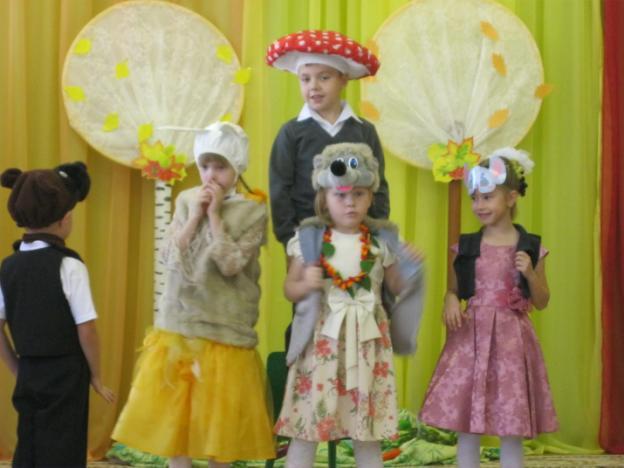 Буду с вами мирно жить.Буду с вами я дружить.МУХОМОР: Заходи, тебе мы рады,Больше ссориться не надо.Медведь встаёт под шляпку Мухомора.ВЕД:  Всем советуем дружить,Ссориться не смейте.Без друзей нам не прожитьНи за что на свете!МЕДВЕДЬ:  Друг за друга, без сомненья,Мы сумеем постоять.Так давайте веселиться,Песни петь и танцевать!Танец «Как положено друзьям»Холодрыга: Не мешайте Осени спать!Ведущий:Уходите, мы вас просим,Все равно проснется Осень!Осень очень нам нужна,Всем так нравится она.
После этих слов Осень просыпается.Осень:Ах, как долго я спалаГде я? Что я? Поняла…Вы, друзья, меня спасли,К вам вернуться помогли.Неужели, в самом делеВам дожди не надоели?И унынье, и ненастье?Словом, Осень?
Все: (хором)  Нет!Осень:Вот так счастье!Благодарна всем вам я.Продолжаем бал, друзья!Ведущая: Последняя загадка лежит у нашей грядки.Был ребёнок –
Не знал пелёнок,
Стал стариком –
Сто пелёнок на нём
(Кочан капусты)Под капустойМода... Она, как погода,Меняется с каждым годом.Бывает, такое накрутит,Бывает, возьмет и пошутит. Ведущая: Для Осени сейчас сюрприз, устроим дефиле на «Бис». Пока модели одеваются, все остальные танцем наслаждаются.Танец с платками.Дефиле. Ведущий: Что ж, вы всех нас удивили!Все находчивыми были!Мы деревья украшаем,Новый листик прикрепляем! (Каждой команде по листику) .Ведущий: Пришло время подсчитать листики на наших деревьях…Подходит к мольбертам, считает листики.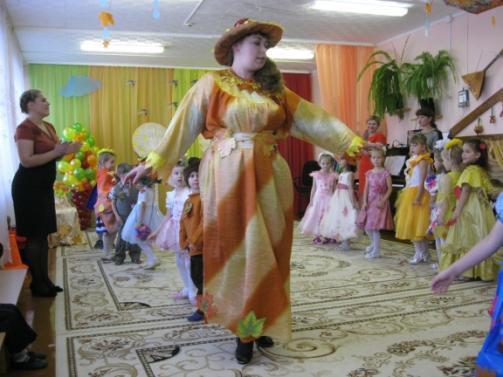 Ведущий: Всё хорошее, друзья,Иногда кончается.Пусть же праздники всегдаВ жизни продолжаются!Торопится Осень закончить дела!Старательно землю дождем полила,Про птиц не забыла – на юг проводила,В полях и садах урожай собрала. Ведущий :Дарила нам разные фрукты сначала.Потом нас грибами она угощала.Арбузами, дынями и виноградом,Нам нравится осень! Мы осени рады!Осень: Да, разная я бываю – веселая и грустная, солнечная и пасмурная, с дождичком и мокрым снегом, с холодным ветром и заморозками. Но я очень рада, что вы любите меня за щедрость и красоту. Прошу вас, отведайте вкусных моих даров.